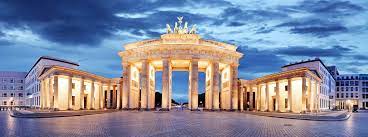 ΠΑΝΕΛΛΗΝΙΕΣ ΕΞΕΤΑΣΕΙΣ ΙΟΥΝΙΟΣ 2022Εξεταζόμενο Ειδικό Μάθημα: ΓΕΡΜΑΝΙΚΑΠΙΘΑΝΕΣ ΑΠΑΝΤΗΣΕΙΣA1Der Text handelt von einem außergewöhnlichen Beruf und der innovativen Denkweise eines Menschen. Der Autor hat die Absicht, die Leser über den Beruf des Spaziergängers zu informieren und zu beschreiben, wie ein Mann zu diesem Beruf gekommen ist.Der Text wendet sich an ältere Menschen, Frauen und an diejenigen, die Motivation und Sicherheit brauchen, um sich zu bewegen.Α24. C5. A6. A7. B8. C9. AΤομέας Γερμανικής Γλώσσας		                         Ανδρουτσοπούλου Αφροδίτη                                               Παπαβασιλείου Μαρία                                               Παπασταμάτη Θεώνη                                               Χανιώτη Λίλα                            Αξιολόγηση ΘεμάτωνΠρόκειται για θέματα αναμενόμενης δυσκολίας. Το κείμενο ήταν κατανοητό και οι ασκήσεις γλωσσικής επίγνωσης ήταν προσιτές. Τέλος, το θέμα της έκθεσης που απαιτήθηκε από τους υποψηφίους δεν δυσκόλεψε το έργο τους. Καλά αποτελέσματα σε όλους τους μαθητές!B1B2.B3.10. (B) geben15. für20. D11. (E) stellen16. mit21. A12. (D) nehmen17. auf22. C13. (F) treiben18. an23. E14. (A) entscheiden19. über24. B